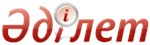 Об утверждении Правил прижизненного добровольного пожертвования тканей (части ткани) и (или) органов (части органов) после смерти в целях трансплантацииПриказ Министра здравоохранения и социального развития Республики Казахстан от 18 мая 2015 года № 360. Зарегистрирован в Министерстве юстиции Республики Казахстан 17 июня 2015 года № 11381      Примечание РЦПИ!
      Порядок введения в действие приказа см. п.4      В соответствии с подпунктом 118) пункта 1 статьи 7 Кодекса Республики Казахстан от 18 сентября 2009 года «О здоровье народа и системе здравоохранения» ПРИКАЗЫВАЮ:
      1. Утвердить прилагаемые Правила прижизненного, добровольного пожертвования тканей (части ткани) и (или) органов (части органов) после смерти в целях трансплантации.
      2. Департаменту организации медицинской помощи Министерства здравоохранения и социального развития Республики Казахстан в установленном законодательством порядке обеспечить:
      1) государственную регистрацию настоящего приказа в Министерстве юстиции Республики Казахстан;
      2) после государственной регистрации настоящего приказа в Министерстве юстиции Республики Казахстан направление на официальное опубликование в периодических печатных изданиях и информационно-правовой системе нормативных правовых актов Республики Казахстан «Әділет»;
      3) размещение настоящего приказа на интернет-ресурсе Министерства здравоохранения и социального развития Республики Казахстан.
      3. Контроль за исполнением настоящего приказа возложить на вице-министра здравоохранения и социального развития Республики Казахстан Цой А.В.
      4. Настоящий приказ вводится в действие после дня его первого официального опубликования, за исключением пункта 4 Правил прижизненного добровольного пожертвования тканей (части ткани) и (или) органов (части органов) после смерти в целях трансплантации, утвержденных настоящим приказом, который вводится в действие с 1 января 2017 года.      Министр здравоохранения 
      и социального развития 
      Республики Казахстан                       Т. Дуйсенова  Утверждены           
приказом Министра здравоохранения
 и социального развития     
 Республики Казахстан     
 от 18 мая 2015 года № 360     Правила
 прижизненного добровольного пожертвования 
тканей (части ткани) и (или) органов (части органов)
после смерти в целях трансплантации   1. Общие положения      1. Настоящие правила прижизненного, добровольного пожертвования тканей (части тканей) и (или) органов (части органов) после смерти в целях трансплантации (далее - Правила) разработаны в соответствии с подпунктом 118) пункта 1 статьи 7 Кодекса Республики Казахстан от 18 сентября 2009 года «О здоровье народа и системе здравоохранения» и определяют порядок прижизненного, добровольного пожертвования тканей (части ткани) и (или) органов (части органов) после смерти в целях трансплантации.
      2. Сведения о согласии или отзыве согласия на прижизненное добровольное пожертвование тканей (части ткани) и (или) органов (части органов) являются конфиденциальными.
      3. В настоящих Правилах использованы следующие понятия:
      1) прижизненное добровольное пожертвование тканей (части ткани) и (или) органов (части органов) – зарегистрированное согласие совершеннолетнего дееспособного лица на безвозмездное изъятие его тканей (части ткани) и (или) органов (части органов) после смерти в целях трансплантации;
      2) донор тканей (части ткани) и (или) органов (части органов) – человек, труп человека, от которых производится изъятие тканей (части ткани) и (или) органов (части органов) для трансплантации к реципиенту;
      3) регистр доноров ткани (части ткани) и (или) органов (части органов) – база данных лиц, согласных на безвозмездное донорство ткани (части ткани) и (или) органов (части органов), типированных по системе - HLA.   2. Порядок прижизненного добровольного пожертвования тканей
(части ткани) и (или) органов (части органов) после смерти
в целях трансплантации      Примечание РЦПИ!
      Пункт 4 вводится в действие с 01.01.2017 приказом Министра здравоохранения и социального развития РК от 18.05.2015 № 360.      4. Регистрация согласия или отзыва согласия на прижизненное добровольное пожертвование тканей (части ткани) и (или) органов (части органов) осуществляется медицинской организацией первичной медико-санитарной помощи (далее - ПМСП) в информационной системе «Регистр прикрепленного населения» (далее - РПН) при наличии прикрепления к данной организации ПМСП.
      5. Для регистрации согласия или отзыва согласия на прижизненное добровольное пожертвование тканей (части ткани) и (или) органов (части органов) заявитель представляет в организацию ПМСП документ, удостоверяющий личность, для идентификации.
      6. Регистрация согласия или отзыва согласия на прижизненное добровольное пожертвование тканей (части ткани) и (или) органов (части органов) проводится при непосредственном обращении в организацию ПМСП:
      1) заполняется заявление для регистрации согласия на прижизненное добровольное пожертвование тканей (части ткани) и (или) органов (части органов) после смерти в целях трансплантации по форме согласно приложения 1 к настоящему приказу;
      2) производится запись в журнале регистрации согласия и отказов в регистрации на прижизненное добровольное пожертвование тканей (части ткани) и (или) органов (части органов) после смерти в целях трансплантации по форме согласно приложению 2 к настоящему приказу;
      3) выдается справка о регистрации согласия на прижизненное добровольное пожертвование тканей (части ткани) и (или) органов (части органов) после смерти в целях трансплантации, заверенная печатью организации ПМСП (далее - справка) в бумажном виде по форме согласно приложению 3 к настоящему приказу; 
      4) при наличии противопоказаний (туберкулез, ВИЧ/СПИД, гепатиты В и С, психические и поведенческие расстройства, инфекции передающиеся половым путем) для проведения трансплантации выдается справка об отказе в регистрации согласия на прижизненное добровольное пожертвование тканей (части ткани) и (или) органов (части органов) после смерти в целях трансплантации с указанием причины, заверенная печатью организации ПМСП по форме согласно приложению 4 к настоящему приказу.
      7. Регистрация согласия на прижизненное добровольное пожертвование тканей (части ткани) и (или) органов (части органов) после смерти в целях трансплантации производится организацией ПМСП после проверки сведений в системе «Регистр диспансерных больных» при отсутствии противопоказаний (туберкулез, ВИЧ/СПИД, гепатиты В и С, психические и поведенческие расстройства, инфекции передающиеся половым путем) для трансплантации тканей (части ткани) и (или) органов (части органов).
      8. Выдача справок о регистрации согласия, отзыва согласия и отказа в регистрации согласия на прижизненное добровольное пожертвование тканей (части ткани) и (или) органов (части органов) осуществляется на основании документа, удостоверяющего личность.
      9. Справка о согласии или отзыве согласия на прижизненное добровольное пожертвование тканей (части ткани) и (или) органов (части органов) выдается организацией ПМСП в срок не более трех рабочих дней со дня подачи заявления.
      10. Срок действия справки неограничен, при этом заявитель вправе отозвать согласие на прижизненное добровольное пожертвование тканей (части ткани) и (или) органов (части органов) после смерти в целях трансплантации путем подачи в организацию ПМСП заявления для регистрации отзыва согласия на прижизненное добровольное пожертвование тканей (части ткани) и (или) органов (части органов) после смерти в целях трансплантации по форме согласно приложению 5 к настоящему приказу.
      11. Регистрация согласия или отзыва согласия на прижизненное добровольное пожертвование тканей (части ткани) и (или) органов (части органов) осуществляется на бесплатной основе.  Приложение 1             
 к Правилам прижизненного       
 добровольного пожертвования      
 тканей (части ткани) и (или) органов 
 (части органов) после смерти     
 в целях трансплантации        Форма                Заявление для регистрации согласия
             на прижизненное добровольное пожертвование
   тканей (части ткани) и (или) органов (части органов) после
                   смерти в целях трансплантации      Я, ____________________________________________________________
                  (фамилия, имя, отчество (при наличии) лица)
Дата рождения «___» _________ 19 ____г.р.
ИИН _________________________________________________________________
_____________________________________________________________________
(документ, удостоверяющий личность: №, кем и когда выдан)
Выберите один из возможных вариантов:
  1. Да, я подтверждаю, что в случае установленного факта моей
смерти любые мои внутренние органы и ткани могут быть взяты для
трансплантации.
  2. Можно забрать все органы, кроме ______________________________
_____________________________________________________________________
  3. Можно забрать только _________________________________________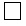 _______________________ /___________/
Ф.И.О. (при наличии)      подпись«____» _____________ 20____г.
    дата подписания  Приложение 2              
 к Правилам прижизненного       
 добровольного пожертвования      
 тканей (части ткани) и (или) органов  
 (части органов) после смерти     
 в целях трансплантации        ФормаЖурнал регистрации согласия и отказов в регистрации согласия 
на прижизненное добровольное пожертвование тканей (части ткани)
      и (или) органов (части органов)после смерти в целях
                 трансплантации за 20__ год  Приложение 3              
 к Правилам прижизненного       
 добровольного пожертвования      
 тканей (части ткани) и (или) органов  
 (части органов) после смерти     
 в целях трансплантации        Форма                 Справка о регистрации согласия
            на прижизненное добровольное пожертвование
       тканей (части ткани) и (или) органов (части органов)
              после смерти в целях трансплантацииУважаемый (ая) ______________________________________________________
Ваше согласие на прижизненное добровольное пожертвование тканей
(части ткани) и (или) органов (части органов) после смерти в целях
трансплантации зарегистрировано.Дата регистрации: «___» ____________ 20__ года.Фамилия, имя, отчество (при наличии)
руководителя организации ПМСП _____________ подпись ________________Печать организации ПМСП  Приложение 4              
 к Правилам прижизненного       
 добровольного пожертвования      
 тканей (части ткани) и (или) органов  
 (части органов) после смерти     
 в целях трансплантации        Форма           Справка об отказе в регистрации согласия 
           на прижизненное добровольное пожертвование 
       тканей (части ткани) и (или) органов (части органов) 
              после смерти в целях трансплантацииУважаемый(ая) _______________________________________________________
Вам отказано в регистрации согласия на прижизненное добровольное
пожертвование тканей (части ткани) и (или) органов (части органов)
после смерти в целях трансплантации.
Причина отказа ______________________________________________________
(наличие противопоказаний (туберкулез, ВИЧ/СПИД, гепатиты В и С,
психические и поведенческие расстройства, наркологические
расстройства, инфекции передающиеся половым путем)Дата регистрации: «___» ____________ 20____года.Фамилия, имя, отчество (при наличии)
руководителя организации ПМСП _____________ подпись _________________Печать организации ПМСП  Приложение 5              
 к Правилам прижизненного       
 добровольного пожертвования      
 тканей (части ткани) и (или) органов  
 (части органов) после смерти     
 в целях трансплантации        Форма          Заявление для регистрации отзыва согласия
          на прижизненное добровольное пожертвование
     тканей (части ткани) и (или) органов (части органов)
             после смерти в целях трансплантацииЯ, __________________________________________________________________
               (фамилия, имя, отчество (при наличии) лица)
 Дата рождения «___»_________ 19 _____г.р. 
ИИН _________________________________________________________________
_____________________________________________________________________
(№, дата выдачи документа, удостоверяющего личность, кем и когда
выдан)Да, я отзываю данное мною ранее согласие на прижизненное добровольное
пожертвование тканей (части ткани) и (или) органов (части органов)
после смерти для трансплантации.
_______________________ /___________/
Ф.И.О. (при наличии)       подпись«____» _____________ 20____г.
дата подписания© 2012. РГП на ПХВ Республиканский центр правовой информации Министерства юстиции Республики Казахстан№ п/пДата обращенияФамилия, имя, отчество (при наличии) заявителяПолДата рожденияДом. адресМесто работы№ справки о согласии№ отказа в регистрации согласияФамилия работника ПМСП, выдавшего справку12345678910